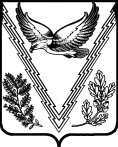 Российская ФедерацияМУНИЦИПАЛЬНОЕ БЮДЖЕТНОЕ ОБЩЕОБРАЗОВАТЕЛЬНОЕ УЧРЕЖДЕНИЕ СРЕДНЯЯ ОБЩЕОБРАЗОВАТЕЛЬНАЯ ШКОЛА № 20АПШЕРОНСКИЙ РАЙОН
КРАСНОДАРСКОГО  КРАЯПРИКАЗот 16 ноября 2023года                                                                          №334/01-02п. НефтегорскОб организации работы технического специалиста при проведении итогового сочинения (изложения) 6 декабря 2023 года В соответствии с  разделом 3 пунктами 20 - 27 Порядка проведения государственной итоговой аттестации по образовательным программам среднего общего образования, утвержденного приказом Министерства просвещения Российской Федерации и Федеральной службы по надзору в сфере образования и науки от 4 апреля 2023 г. № 233/552, методическими рекомендациями по организации и проведению итогового сочинения (изложения) в 2023-2024 учебном году (письмо Росообрнадзора от 21.09.2023г №04-303), приказом министерства образования, науки и молодежной политики Краснодарского края от 09 ноября 2021 г. № 3380 «Об утверждении Порядка проведения и проверки итогового сочинения (изложения) в Краснодарском крае», приказа УО от 15.11.23г №2183/01-03 «О проведении итогового сочинения (изложения) в муниципальном образовании Апшеронский район 6 декабря 2023г.» приказываю:Техническому специалисту Шахбабян Л.Д.:05.12.2023г. распечатать бланки регистрации и бланки для записей итогового сочинения (изложения).06.12.2023г. в соответствии с определенным временем до начала проведения итогового сочинения (изложения) получить и распечатать темы сочинения (изложения) через специализированный портал.По истечении времени проведения итогового сочинения( изложения) провести 06.12.2023г. копирование регистрационных бланков и бланков записи обучающихся.Передать бланки руководителю проведения итогового сочинения. Заместителю директора по УВР Уханевой обеспечить доставку оригиналов и сканированных бланков итогового сочинения в муниципальный центр обработки информации.Контроль за исполнением настоящего приказа оставляю за собой.Директор                                                                                      М.А.КарартуньянС приказом ознакомлены:Шахбабян Л.Д.Уханева Е.В.